Бланк Д-6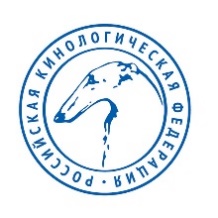 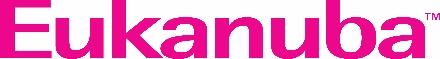 РОССИЙСКАЯ КИНОЛОГИЧЕСКАЯ ФЕДЕРАЦИЯСВОДНАЯ ВЕДОМОСТЬиспытаний/ состязаний по IPO-RМ.П.ГородОрганизацияДата№ п/пПородаКличкаПолДата рожденияДата рожденияКлеймо 
или
микрочип№ 
родословной№ 
квалиф. книжкиВладелец/
проводникRH(название этапа)БаллыБаллыБаллыБаллыБаллыБаллыБаллыБаллыБаллыФ.И.О. инструктора№ п/пПородаКличкаПолДата рожденияДата рожденияКлеймо 
или
микрочип№ 
родословной№ 
квалиф. книжкиВладелец/
проводникRH(название этапа)УровеньУровеньРазделыРазделыИтогоИтогоОценкаМесто, титулМесто, титулФ.И.О. инструктора№ п/пПородаКличкаПолДата рожденияДата рожденияКлеймо 
или
микрочип№ 
родословной№ 
квалиф. книжкиВладелец/
проводникRH(название этапа)V/A/BV/A/BИтогоИтогоОценкаМесто, титулМесто, титулФ.И.О. инструктора12345678910Главный судья по рабочим качествамГлавный судья по рабочим качествамГлавный судья по рабочим качествамГлавный судья по рабочим качествамГлавный судья по рабочим качествамПодписьПодписьПодписьПодпись
Судья по рабочим качествам
Судья по рабочим качествам
Судья по рабочим качествам
Судья по рабочим качествам
Судья по рабочим качествамПодписьПодписьПодписьПодпись
Судья по рабочим качествам
Судья по рабочим качествам
Судья по рабочим качествам
Судья по рабочим качествам
Судья по рабочим качествамПодписьПодписьПодписьПодпись
Руководитель кинологической организации
Руководитель кинологической организации
Руководитель кинологической организации
Руководитель кинологической организации
Руководитель кинологической организацииПодписьПодписьПодписьПодпись